SNP Memo #2020-2021-55
COMMONWEALTH of VIRGINIA 
Department of Education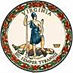 DATE: 	March 31, 2021TO: 		Directors, Supervisors, and Contact Persons AddressedFROM: 	Dr. Sandra C. Curwood, RDN SandySUBJECT: Request for School Lunch Hero Day Event and Activity Information The Virginia Department of Education’s Office of School Nutrition Programs (VDOE-SNP) would like to collect School Lunch Hero Day (SLHD) event and activity information from school and child nutrition programs across the Commonwealth. We look forward to showcasing your good work, assisting with promotions, sharing the information with the U.S. Department of Agriculture (USDA), and enhancing your celebrations with SLHD swag. The first 20 schools/divisions to complete the Events Survey and report their SLHD celebration plans will receive a SLHD banner, buttons, and facemasks.  We also plan to share highlights of your reported celebrations on social media. We look forward to promoting the wonderful work that you conduct on behalf of ensuring that all Virginia children have access to good, healthy food. If you have questions or need additional information, please contact your assigned regional specialist.  SCC/cc